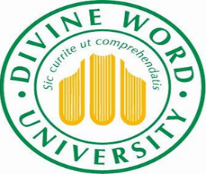 PROTOCOL FOR LODGING OF CORRECTED THESISCandidates are required, in consultation with Supervisors, to make corrections to their thesis as recommended by all the examiners. A statement listing how each of the examiners' comments were addressed should be submitted to the Principal Supervisor with the final unbound copy of the thesis. A copy of the statement will be forwarded to the Postgraduate Research Centre along with a recommendation from the Faculty Dean. The Research and Higher Degrees Board will deliberate upon the corrected thesis and recommend to the Academic Board the decision.When recommendation for award of the degree has been formally approved, printing and binding of the final copies should be arranged through the Principal Supervisor or the Executive Officer, Postgraduate Research Centre.The required print copies are:1 copy for the University Library 1 copy for Supervisors1 copy for the CandidateCandidates awarded a scholarship for their degree should check with the Postgraduate Research Centre as thesis costs are normally covered (within time limits) by many awards.Other candidates are advised to consult with their Supervisors and Faculty Deans regarding policy for payment and lodging of thesis copies.         Divine Word University PolicyPlease read the University policy on lodging of an electronic copy of the thesis The Library will require a soft copy of the thesis in Adobe Acrobat Portable Document Format (PDF) NOTE:  Please remember that publications resulting from your thesis must list your DWU address even if you are working from somewhere else by the time you submit them. You can provide your new address as a footnote.